                     Evaluation de fin de stage PRH :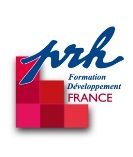 QUI SUIS-JE ? A code formateur  : 101                                                                   Date de la formation 6-9/12/2019 Vous venez de participer à un temps de formation PRH. Merci de nous donner votre avis sur ce stage, il nous aidera dans notre recherche pour améliorer nos propositions de formation.Votre appréciation du stage Quelle est votre appréciation sur le stage que vous venez de vivre ?Très satisfait(e)                                   Satisfait(e)                                            Plutôt satisfait(e)              Moyennement satisfait(e)                Pas vraiment satisfait(e)                     Pas satisfait(e)Le contenu de la formation a-t-il répondu à vos attentes ?Oui tout à fait                                    Plutôt oui Pas complètement                             Pas du tout Quelles attentes ont été satisfaites ?____________________________________________________________________________________________________________Lesquelles n'ont pas reçu de réponse ?____________________________________________________________________________________________________________Déroulement du stage Les supports pédagogiques ( TPA, documents écrits) sont-ils clairs, compréhensibles, faciles à lire ?Oui, tout à fait                                         Plutôt oui Pas complètement                                   Pas du tout La pédagogie Les méthodes pédagogiques sont–elles efficaces ? ( exemples, mises en pratique, petits groupes, mises en situation )Oui, tout à fait                                              Plutôt oui Pas complètement                                    Pas du tout 
Les méthodes pédagogiques sont–elles attrayantes ? Oui, tout à fait                                             Plutôt oui Pas complètement                                    Pas du tout L'animation du formateur était-elle de qualité ? ( maîtrise son sujet, fait participer, s'adapte aux stagiaires...)Oui, tout à fait                                          Plutôt oui Pas complètement                                    Pas du tout Que pensez-vous des conditions matérielles du stage ?  Le rapport qualité prix est :Très satisfait(e)                                         Plutôt satisfait(e) Moyennement satisfait(e)                        Pas du tout satisfait(e)Vos remarques :_________________________________________________________________________________________Rythme et durée en formule loisirs:  le rythme vous a semblé :  Adapté                                      Trop rapide                  Trop lent La durée a été pour vous :Adaptée                             Trop longue                              Trop courteMise en œuvre pour l'après-stage : cette formation a répondu à mes besoins, je peux avancer en utilisant ce que j'ai appris :J'ai besoin de moyens complémentaires pour m'aider. Lesquels ? :________________________________________ Aujourd'hui Selon vous, que devrions-nous améliorer ?___________________________________________________________________________________________________________Selon vous, qu'est-ce qui pourrait favoriser votre inscription à un nouveau stage ?____________________________________________________________________________________________________________Quels sont les thèmes que vous souhaiteriez voir traiter ?_________________________________________________________________________________________________________Souhaitez-vous que votre employeur soit informé des actions de formation professionnelles PRH/HUCO ?Oui          Nom de la structure  _______________________________________________________ Personne à contacter :_____________________________  Mail : ____________________@_____________NonLa grille indicative de tarifs Etes-vous à l'aise avec la grille de tarifs que vous propose PRH ?Oui, tout à fait               Plutôt oui          Pas complètement           Pas du tout Vos remarques __________________________________________________________________________________________________________________________________________________________________________________________________________________Merci de votre participation à cette évaluation.Oui tout à faitPas complètementPas du toutJe me sens suffisamment équipé(e) pour progresserJe me sens suffisamment informé(e) sur les propositions de PRH pour avancer